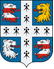 СОВЕТ ДЕПУТАТОВМУНИЦИПАЛЬНОГО ОБРАЗОВАНИЯ НИЗИНСКОЕ СЕЛЬСКОЕ ПОСЕЛЕНИЕМУНИЦИПАЛЬНОГО ОБРАЗОВАНИЯ ЛОМОНОСОВСКИЙ МУНИЦИПАЛЬНЫЙ РАЙОНЛЕНИНГРАДСКОЙ ОБЛАСТИ(четвертый созыв)РЕШЕНИЕОт 15 июня 2021г.                                                                                                  № 30О внесении изменений в устав  муниципального образования Низинское сельское поселение муниципального образования Ломоносовский муниципальный районЛенинградской области (2017г.)    В соответствии с п.9 ст. 44,  п.п. 1 п.3 ст. 28 Федерального закона от 06 октября 2003г.  № 131-ФЗ «Об общих принципах организации местного самоуправления в Российской Федерации»,  Областным законом от 23.10.2020 г. № 99-оз «О внесении изменений в областной закон «Об особенностях формирования органов местного самоуправления муниципальных образований Ленинградской области»,  совет депутатов МО Низинское сельское поселение     решил:    1.  Внести следующие изменения и дополнения в устав муниципального образования Низинское сельское поселение муниципального образования Ломоносовский муниципальный район Ленинградской области (2017 г.), принятый решением совета депутатов муниципального образования Низинское сельское поселение от 26.10.2017 № 45 с изменениями и дополнениями, принятыми решением совета депутатов муниципального образования Низинское сельское поселение от 23.04.2019 № 15, от 02.03.2020г. №13, согласно приложению №1.    2. Поручить главе муниципального образования Низинское сельское поселение Н.А. Дергачевой в течение 15 дней со дня принятия настоящего Решения представить   принятые изменения в устав муниципального образования Низинское сельское поселение муниципального образования Ломоносовский муниципальный район Ленинградской области (2017г.)  для государственной регистрации в Управление Министерства юстиции Российской Федерации по Ленинградской области.    3. Настоящее Решение после государственной регистрации опубликовать в печати, обнародовать на Интернет-сайте МО Низинское сельское поселение в течение семи дней со дня его поступления из территориального органа уполномоченного федерального органа исполнительной власти в сфере регистрации уставов муниципальных образований.   4. Настоящее решение вступает в силу после его официального опубликования (обнародования).Глава муниципального образования Низинское сельское поселение                                                                    Н.А.Дергачева Приложение №1УтвержденоРешением Совета депутатов МОНизинское сельское поселениеот 15 июня  2021 г. № 30Изменения в устав муниципального образования Низинское сельское поселение муниципального образования Ломоносовский муниципальный район Ленинградской области (2017г.)           1. В статье 22 «Депутат Совета депутатов Низинского сельского поселения» пункт 3 дополнить предложением в следующей редакции:  «За депутатом совета депутатов муниципального образования, осуществляющим свои полномочия на непостоянной основе, сохраняется место работы (должность) на период, продолжительность которого устанавливается уставом муниципального образования и составляет в совокупности шесть рабочих дней в месяц.»          2. В тексте Устава наименование статьи 27 изложить в следующей редакции: «Статья 27. Администрация Низинского сельского поселения».           3. В тексте Устава наименование статьи 28 изложить в следующей редакции: «Статья 28. Полномочия администрации Низинского сельского поселения».4. В тексте Устава наименование статьи 29 изложить в следующей редакции: «Статья 29. Глава администрации Низинского сельского поселения».5. Пункт 1 статьи 29 Устава дополнить абзацем вторым следующего содержания: «Порядок проведения конкурса на замещение должности главы администрации устанавливается представительным органом муниципального образования. Порядок проведения конкурса должен предусматривать опубликование условий конкурса, сведений о дате, времени и месте его проведения, проекта контракта не позднее чем за 20 дней до дня проведения конкурса. Общее число членов конкурсной комиссии в муниципальном образовании устанавливается представительным органом муниципального образования.».        6. В пункте  5 статьи 1, в пункте 2 статьи 4, в пункте 2 статьи 13, пункте 3 статьи 13, подпункте 3 пункта 1 статьи 17,пункте 2 статьи, 17 в подпункте 14 пункта 1 статьи 19, в подпункте 15 пункта 1 статьи 19,  в подпункте 16 пункта 1 статьи 19, в подпункте 1 пункта 3 статьи 19,  в подпункте 2 пункта 3 статьи 19, статье 27, пункте 1 статьи 28, подпункте 1 пункта 1 статьи 28, подпункте 5 пункта 1 статьи 28, подпункте 6 пункта 1 статьи 28, подпункте 7 пункта 1 статьи 28, пункте 2 статьи 28, пункте 3 статьи 28, пункте 1 статьи 29, пункте 2 статьи 29, пункте 3 статьи 29, пункте 4 статьи 29, подпункте 1 пункта 4 статьи 29, подпункте 2 пункта 4 статьи 29, подпункте 3 пункта 4 статьи 29, подпункте 4 пункта 4 статьи 29, пункте 5 статьи 29, пункте 6 статьи 29, пункте 7 статьи 29, подпункте 3 пункта 7 статьи 29, пункте 8 статьи 29, подпункте 4 пункта 1 статьи 34, подпункте 5 пункта 2 статьи 34, подпункте 3 пункта 3 статьи 34, пункте 1 статьи 35, пункте 7 статьи 35 Устава слова «местная администрация» заменить словами «администрация Низинского сельского поселения» в соответствующем падеже.             7. В подпункте 1 пункта 2 статьи 19, в пункте 1 статьи 38, в пункте  2 статьи 38, статье 39, пункте 3 статьи 40, пункте 4 статьи 40, пункте 2 статьи 41 Устава слова «администрация» заменить словами «администрация Низинского сельского поселения» в соответствующем падеже.        8. Пункт 1 статьи 3 «Перечень вопросов местного значения» дополнить пунктом 14 следующего содержания: «14) принятие в соответствии с Гражданским законодательством Российской Федерации решения о сносе самовольной постройки, решения о сносе самовольной постройки или приведении ее в соответствие с предельными параметрами разрешенного строительства.»  9. Пункт 1 статьи 1 «Наименование муниципального образования, место нахождения органов местного самоуправления» изложить в следующей редакции:«1.Наименование муниципального образования - муниципальное образование Низинское сельское поселение Ломоносовского муниципального района Ленинградской области (далее-Низинское сельское поселение, поселение, муниципальное образование).».    10. В пункте 5 ст. 1, п. 2 ст. 42   слова «муниципальное образование Низинское сельское поселение муниципального образования Ломоносовский муниципальный район Ленинградской области» заменить на «муниципальное образование Низинское сельское поселение Ломоносовского муниципального района Ленинградской области».    11. Наименование устава муниципального образования Низинское сельское поселение муниципального образования Ломоносовский муниципальный район Ленинградской области изложить в следующей редакции: «Устав муниципального образования Низинское сельское поселение Ломоносовского муниципального района Ленинградской области».